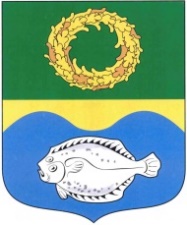 ОКРУЖНОЙ СОВЕТ ДЕПУТАТОВМУНИЦИПАЛЬНОГО ОБРАЗОВАНИЯ«ЗЕЛЕНОГРАДСКИЙ ГОРОДСКОЙ ОКРУГ» КАЛИНИНГРАДСКОЙ ОБЛАСТИ(второго созыва)РЕШЕНИЕот 25 ноября 2020 года	                      № 31г. ЗеленоградскО проведении публичных слушаний по проекту решения окружного Совета депутатов Зеленоградского городского округа «Об определении границ прилегающих к некоторым организациям и объектам территорий, на которых не допускается розничная продажа алкогольной продукции на территории муниципального образования «Зеленоградский городской округ» Калининградской области»Рассмотрев представленный администрацией Зеленоградского городского округа проект решения  «Об определении границ прилегающих к некоторым организациям и объектам территорий, на которых не допускается розничная продажа алкогольной продукции на территории муниципального образования «Зеленоградский городской округ» Калининградской области», в соответствии с пунктом 8 статьи 16 Федерального закона от 22.11.1995 года № 171-ФЗ «О государственном регулировании производства и оборота этилового спирта, алкогольной и спиртосодержащей продукции и об ограничении потребления (распития) алкогольной продукции», Положением о порядке организации и проведения публичных слушаний в муниципальном образовании «Зеленоградский городской округ» в новой редакции, утвержденным решением окружного Совета депутатов Зеленоградского городского округа от 20 июня 2018 года № 237, окружной Совет депутатов Зеленоградского городского округаРЕШИЛ:Назначить на 9 декабря 2020 г. в 11.00 часов проведение публичных слушаний по проекту решения окружного Совета депутатов Зеленоградского городского округа «Об определении границ прилегающих к некоторым организациям и объектам территорий, на которых не допускается розничная продажа алкогольной продукции на территории муниципального образования «Зеленоградский городской округ» Калининградской области» согласно приложению.Местом проведения публичных слушаний по проекту решения определить городской Центр культуры и искусства, по адресу: г. Зеленоградск, Курортный проспект, д. 11.Возложить обязанность по организации и проведению публичных слушаний на администрацию Зеленоградского городского округа       (Кошевой С.А.).         4. Администрации Зеленоградского городского округа:        1) организовать и провести публичные слушания по проекту решения с соблюдением мер противоэпидемического режима.        2) подготовить заключение о результатах проведения публичных слушаний, опубликовать его в газете «Волна» и разместить на официальном сайте органов местного самоуправления Зеленоградского городского округа  не позднее чем через 15 дней после окончания публичных слушаний.       3) протокол проведения публичных слушаний и заключение о результатах их проведения направить в окружной Совет депутатов Зеленоградского городского округа.        5. Установить, что заинтересованные лица могут ознакомиться с проектом решения на официальном сайте органов местного самоуправления Зеленоградского городского округа в информационно-телекоммуникационной сети «Интернет» по адресу:  https://zelenogradsk.com/documents/results/.        6. Представить свои предложения и замечания по проекту решения все заинтересованные лица могут: в электронном виде через Интернет-приёмную официального сайта органов местного самоуправления муниципального образования «Зеленоградский городской округ» Калининградской области по адресу: www.zelenogradsk.com/feedback/internet-reception/, в письменном виде (без непосредственной передачи сотрудникам (бесконтактно) с последующей регистрацией) в помещении, расположенном справа от главного входа в здание администрации Зеленоградского городского округа по адресу: г. Зеленоградск, ул. Крымская, д.5а, в рабочие дни (понедельник-пятница) с 27 ноября 2020 года по 8 декабря 2020 года включительно,.        7. По результатам проведения публичных слушаний вынести вопрос «Об определении границ прилегающих к некоторым организациям и объектам территорий, на которых не допускается розничная продажа алкогольной продукции на территории муниципального образования «Зеленоградский городской округ» Калининградской области» на рассмотрение окружного Совета депутатов Зеленоградского городского округа.         8. Опубликовать настоящее решение в газете «Волна» и разместить на официальном сайте органов местного самоуправления Зеленоградского городского округа не позднее 27 ноября 2020 года.        9. Решение вступает в силу со дня опубликования.Глава Зеленоградского городского округа		         С.В. КулаковПриложение  к решению окружного Совета депутатовЗеленоградского городского округаот 25 ноября 2020 года №31 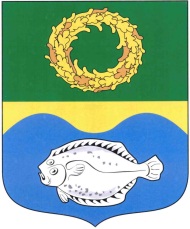 ОКРУЖНОЙ СОВЕТ ДЕПУТАТОВМУНИЦИПАЛЬНОГО ОБРАЗОВАНИЯ«ЗЕЛЕНОГРАДСКИЙ ГОРОДСКОЙ ОКРУГ»КАЛИНИНГРАДСКОЙ ОБЛАСТИ(второго созыва)ПРОЕКТРЕШЕНИЕот «___» ___________ 2020 года               					   № ____                                         г. Зеленоградск  Об определении границ прилегающих к некоторым организациям и объектам территорий, на которых не допускается розничная продажа алкогольной продукции на территории муниципального образования «Зеленоградский городской округ» Калининградской областиВ соответствии с Федеральным законом от 22.11.1995 года № 171-ФЗ «О государственном регулировании производства и оборота этилового спирта, алкогольной и спиртосодержащей продукции и об ограничении потребления (распития) алкогольной продукции», Постановлением Правительства Российской Федерации от 27.12.2012 года № 1425 «Об определении органами государственной власти субъектов Российской Федерации мест массового скопления граждан и мест нахождения источников повышенной опасности, в которых не допускается розничная продажа алкогольной продукции, а также определении органами местного самоуправления границ прилегающих к некоторым организациям и объектам территорий, на которых не допускается розничная продажа алкогольной продукции» окружной Совет депутатов Зеленоградского городского округаРЕШИЛ:1. Определить границы прилегающих территорий, на которых не допускается розничная продажа алкогольной продукции на расстоянии:- от детских организаций - 50 метров;- от образовательных организаций - 50 метров;- от медицинских организаций - 20 метров;- от объектов спорта - 20 метров;- от оптовых и розничных рынков - 20 метров;- от вокзалов - 20 м;- от мест массового скопления граждан и мест нахождения источников повышенной опасности, определяемых органами государственной власти Калининградской области - 20 метров;- от объектов военного назначения - 50 метров.2. Определить следующий способ расчета расстояния от организаций и (или) объектов, указанных в пункте 1 настоящего решения, до границ прилегающих территорий, на которых не допускается розничная продажа алкогольной продукции:- при наличии обособленной территории по прямой (радиусу) от входа для посетителей на обособленную территорию до входа для посетителей в стационарный торговый объект, осуществляющий розничную продажу алкогольной продукции;- при отсутствии обособленной территории по прямой (радиусу) от входа для посетителей в здание (строение, сооружение) до входа для посетителей в стационарный торговый объект, осуществляющий розничную продажу алкогольной продукции.Определение расстояния осуществлять с использованием карты или плана населенного пункта. 3. Администрации муниципального образования Зеленоградский городской округ разработать и утвердить перечень объектов и организаций, на прилегающей территории к которым не допускается розничная продажа алкогольной продукции, и схемы границ, прилегающих к указанным объектам и организациям территорий.4. Опубликовать настоящее Решение в газете «Волна» и разместить на официальном сайте органов местного самоуправления Зеленоградского городского округа.5. Решение вступает в силу после его официального опубликования.ГлаваЗеленоградского городского округа                                              С.В. Кулаков